                                                                                                                         Za objednatele: Ing. Helena Bogoczová, MPA, vedoucí odboruOBJEDNÁVKA č. 1133/2024/OM-OPUM	Na faktuře uvádějte vždy toto číslo objednávky!Datum vystavení: 18.06.2024Objednatel:	Dodavatel:Statutární město Karviná	Petr Vaňhara	Fryštátská 72/1, 733 24 KARVINÁ	Zahradní č. p. 133, 73553 Dolní LutyněIČO: 00297534	IČO: 60964341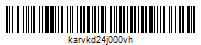 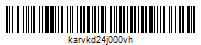 DIČ: CZ00297534   |  (Plátce DPH)	DIČ: CZ6905084945Číslo účtu: 27-1721542349/0800	Číslo účtu: 107-4352020257/0100Vyřizuje:	xxxxxxxTelefon:	xxxxxxxE-mail: 	xxxxxxxRozpis položekPodmínky objednateleLhůta splatnosti faktury činí 21 dní od jejího doručení objednateli. Povinnost zaplatit je splněna dnem odepsání příslušné částky z účtu objednatele.Objednatel ve vztahu k danému plnění vystupuje jako osoba povinná k dani. Plnění dle § 92a-92g zák. č. 235/2004 Sb. bude fakturováno v režimu přenesení daňové povinnosti.Dodavatel bude v dokladech při platebním styku s objednatelem užívat číslo účtu uveřejněné dle § 98 zák. č. 235/2004 Sb. v registru plátců a identifikovaných osob.	Faktura bude doručena objednateli v digitální formě ve formátu ISDOC (ISDOCX) nebo PDF/A, a to elektronickou poštou na adresu epodatelna@karvina.cz, případně do datové schránky objednatele. Faktura bude mít náležitosti dle příslušných právních předpisů. Dále musí faktura obsahovat číslo této objednávky. Součástí faktury bude příloha – soupis provedených prací oceněný podle položkového rozpočtu odsouhlasený objednatelem, předávací protokol či obdobný doklad.Statutární město Karviná je povinným subjektem dle zákona č. 340/2015 Sb., o registru smluv. Povinnosti dle tohoto zákona v souvislosti s uveřejněním objednávky zajistí objednatel.Předpokládaná cena bez DPH: 96 680,00 Kč s DPH: 116 982,80 KčTermín dokončení: 19.8.2024Akceptace objednávky: zašlete podepsanou elektronickým podpisem nebo podepsanou a oskenovanou na epodatelna@karvina.cz.Dodavatel objednávku akceptuje a čestně prohlašuje, že se na něj nevztahují mezinárodní sankce.Datum a podpis: 20.6.2024  Za objednatele: Ing. Helena Bogoczová, MPA, vedoucí odboruPředmět objednávky Objednávám u Vás opravu- výměnu okapového systému na budově úřadovny Louky, ul. Těšínská 599 v Karviné LoukáchPoř.NázevMJPočet1Objednávám u Vás opravu- výměnu okapového systému na budově úřadovny Louky, ul. Těšínská 599 v Karviné Loukáchkmpl1,00